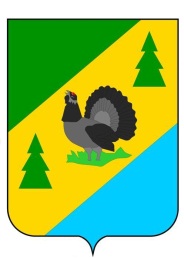 РОССИЙСКАЯ ФЕДЕРАЦИЯИРКУТСКАЯ ОБЛАСТЬАЛЗАМАЙСКОЕ МУНИЦИПАЛЬНОЕ ОБРАЗОВАНИЕДУМАРЕШЕНИЕ  № 75г. Алзамайот 28 апреля 2023 г.	О результатах проверки годового отчета об исполнении бюджета Алзамайского муниципального образования за 2022 год, произведенной Ревизионной комиссией           Заслушав и обсудив доклад председателя Ревизионной комиссии Алзамайского муниципального образования Шабанова Д.Г. о результатах внешней проверки отчета об исполнении бюджета Алзамайского муниципального образования за 2021 год, Дума Алзамайского муниципального образования отмечает, что внешняя проверка произведена в соответствии со ст. 264.4 Бюджетного кодекса РФ, ст. 37 Положения о бюджетном процессе в Алзамайском муниципальном образовании, утвержденного решением Думы Алзамайского муниципального образования от 25.01.2017 г. № 19, в результате проверки установлено, что, в целом, представленный администрацией Алзамайского муниципального образования отчет является достоверным. Руководствуясь ст. 48 Устава Алзамайского муниципального образования          ДУМА РЕШИЛА:1. Заключение Ревизионной комиссии Алзамайского муниципального образования от 24.04.2023 года по результатам внешней проверки отчета об исполнении бюджета Алзамайского муниципального образования за 2022 год принять к сведению (заключение прилагается).2. Настоящее решение подлежит опубликованию в газете «Вестник Алзамайского муниципального образования» и на сайте Алзамайского муниципального образования www.alzamai.ru. Председатель Думы Алзамайского муниципального образования                                                                             Д.Г. ШабановГлава Алзамайского муниципального образования                                                                              А.В. ЛебедевАЛЗАМАЙСКОЕ МУНИЦИПАЛЬНОЕ ОБРАЗОВАНИЕРЕВИЗИОННАЯ КОМИССИЯЗАКЛЮЧЕНИЕпо результатам внешней проверки отчета об исполнении бюджета Алзамайскогомуниципального образования за 2022 год24.04.2023 г.                                                                                                                г. АлзамайЗаключение по результатам внешней проверки отчета об исполнении бюджета Алзамайского муниципального образования за 2022 год подготовлено председателем ревизионной комиссии Шабановым Д.Г., инспектором Хянникяйнен Н.В.,Внешняя проверка отчета об исполнении бюджета Алзамайского муниципального образования за 2022 год произведена в соответствии со ст.264.4 Бюджетного кодекса РФ, ст.37 Положения о бюджетном процессе в Алзамайском муниципальном образовании, утвержденного решением Думы Алзамайского муниципального образования от 25.01.2017 г. № 19.    Целью проведения внешней проверки:- установление законности и полноты представленных в составе отчета об исполнении бюджета документов и материалов;- установление соответствия фактического исполнения бюджета его плановым назначениям, установленным решениями Думы Алзамайского муниципального образования;- установление полноты бюджетной отчетности главных распорядителей бюджетных средств и получателя бюджетных средств, ее соответствия требованиям Инструкции о порядке составления и предоставления годовой, квартальной и месячной отчетности об исполнении бюджетов бюджетной системы Российской Федерации, утвержденной приказом Минфина РФ от 28.12.2010г. № 191н (далее – Инструкции № 191н).      В ходе проведения внешней проверки установлено следующее.1.Соблюдение законодательства при организации исполнения бюджета      Бюджетный процесс Алзамайского муниципального образования основывался на положениях БК РФ, Устава поселения, а также Положения о бюджетном процессе в Алзамайском муниципальном образовании, утвержденного решением Думы Алзамайского муниципального образования от 25.01.2017 г. № 19.	Отчет об исполнении бюджета Алзамайского муниципального образования за 2022 год (далее – отчет об исполнении бюджета) в форме проекта решения Думы с приложениями передан в ревизионную комиссию для проведения внешней проверки без нарушения сроков предоставления, предусмотренных Бюджетным кодексом РФ.Первоначально бюджет муниципального образования на 2022 год утвержден решением Думы Алзамайского муниципального образования № 9 от 16.12.2021 года, по доходам в сумме 327 372,5тыс. руб., в том числе безвозмездные поступления от других бюджетов бюджетной системы РФ 309 247,6 тыс. руб., по расходам в сумме 328 052,1 тыс. руб., дефицит местного бюджета 679,6 тыс. руб. или 3,75 % объема доходов местного бюджета без учета утвержденного объема безвозмездных поступлений.	 В течение года решениями Думы Алзамайского муниципального образования   семь раз вносились изменения и дополнения в бюджет от 27.01.2022 г. № 18, от 28.04.2022 г. № 34, от 08.06.2022 г. № 40, от 23.06.2022 г. № 43, от 17.10.2022 г. № 45, от 15.12.2022 г. № 55, от 27.12.2022 г. № 66.	Бюджет муниципального образования в окончательной редакции, утвержденной решением Думы Алзамайского муниципального образования № 66 от 27.12.2022 г. утвержден по доходам 254 093,0 тыс. руб. в том числе безвозмездные поступления от других бюджетов бюджетной системы РФ 234 176,7 тыс. руб., по расходам в сумме 255 566,5 тыс. руб.	Исполнение местного бюджета в 2022 г. в целом и изменение плановых показателей в первоначальной и окончательной редакциях представлено в следующей таблице.Основные показатели исполнения бюджета Алзамайского муниципального образования                                                                                                                                          Таблица № 1 тыс. руб.2.Анализ исполнения доходной части бюджета Алзамайского муниципального образованияДоходы бюджета муниципального образования в 2022 году сформированы за счет отчислений федеральных налогов и сборов, неналоговых доходов, безвозмездных поступлений из областного бюджета и бюджета муниципального района в общей сумме 252 307,4 тыс. руб., в том числе:- налоговые и неналоговые доходы – 19 931,2 тыс. руб. при уточненном плане 19 916,3 тыс. руб.;- безвозмездные  поступления – 232 376,2 тыс. руб. при плановых значениях 234 176,7 тыс. руб.Налоговые и неналоговые доходы бюджета Алзамайского муниципального образования в 2022 году исполнены в сумме  19 931,2 тыс. руб. (100,1% от плана). Основные поступления налоговых платежей были обеспечены тремя основными налогами:             акцизы – 53,2 % (10 596,8 тыс. руб.);	 налог на доходы физических лиц – 30,1 % (5 999,2 тыс. руб.);             земельный налог – 10,6 % (2 113,3 тыс. руб.); 	налог на имущество физических лиц – 1,1 % (226,7 тыс. руб.)		Неналоговые доходы составляют всего 4,9 % от общей суммы собственных доходов, их выполнение составило 969,3 тыс. руб., основным источником поступлений являются доходы от аренды земельных участков, находящихся в государственной и муниципальной собственности.             В 2022 году безвозмездные поступления из областного и районного бюджетов составили       232 376,2 тыс. руб. или 99,2 % к годовому плану.Показатели исполнения безвозмездных поступлений представлены в следующей таблице:                                                                                               Таблица № 2 тыс. руб.3. Анализ исполнения расходной части бюджета Алзамайского муниципального образования.Исполнение бюджета по наименованиям разделов приведено в таблице:      Таблица № 3 тыс. рублей      Как видно из представленной таблицы, в структуре расходов бюджета Алзамайского МО наибольший удельный вес занимают расходы по разделу «Национальная экономика» - 46,0 %, «Жилищно-коммунальное хозяйство» - 34,6 % и «Общегосударственные расходы» - 12,4 % в общем объеме расходов.       Расходы исполнены в общей сумме 252 877,6 тыс. руб., что на 2 688,9 тыс. руб. меньше утвержденных плановых назначений (98,9%).        Бюджетные расходы по разделу «Общегосударственные вопросы» составили 31 424,6 тыс. руб. или на 100 % от плана.         Расходы на финансирование главы муниципального образования исполнены в сумме 2 157,1 тыс. руб. или на 100% от годовых бюджетных назначений.        Расходы на функционирование местной администрации исполнены в сумме 18 611,7 тыс. руб. или 100 % от годовых бюджетных назначений. Средства направлены на оплату труда с начислениями, на оплату командировочных расходов, коммунальных услуг, услуг связи, программное обеспечение, оказание прочих услуг, увеличения стоимости основных средств и материальных запасов.         По подразделу «Обеспечение проведения выборов и референдумов» бюджетные расходы составили 1 115,7 тыс. руб. или 100% от годовых бюджетных назначений. Средства направлены на проведение главы Алзамайского МО.       По подразделу «Другие общегосударственные расходы» бюджетные назначения исполнены в сумме 9 540,1 тыс. руб. Средства в сумме 9 539,4 тыс. руб. направлены на обеспечение деятельности учреждений, предоставляющих хозяйственные услуги МКУ «ЦКО», в том числе на оплату труда с начислениями израсходовано 9 092,5 тыс. руб., а также   средства областного бюджета 0,7 тыс. руб. – направлены на составление протоколов об административных правонарушениях.         Расходы по разделу «Национальная оборона» бюджетные назначения исполнены в сумме 379,2 тыс. руб. или 100 % к плану и были направлены на осуществление первичного воинского учета на территории муниципального образования за счет субвенции из областного бюджета.                 Расходы по разделу «Национальная экономика» исполнены в сумме 116 265,1 тыс. руб. или на 97,6 % от плана. 	По подразделу «Общеэкономические вопросы» бюджетные назначения исполнены в сумме 108,6 тыс. руб. - направлены на исполнения полномочий по регулированию тарифов в сфере водоснабжения и водоотведения учета на территории муниципального образования за счет субвенции из областного бюджета.        	По подразделу «Дорожное хозяйство» бюджетные расходы составили 115 910,5 тыс. руб.  или 98,8 % от годовых бюджетных назначений. Средства направлены на закупку и установку светодиодных светильников, обслуживание автогрейдера, содержание и ремонт автомобильных дорог общего пользования местного значения, а также на реконструкцию автомобильной дороги по ул. Первомайская, в том числе из средств областного бюджета израсходовано 107 545,6 тыс. руб.	По подразделу «Другие вопросы в области национальной экономики» бюджетные расходы составили 246,0 тыс. руб. или 100% от годовых бюджетных назначений.        Расходы по разделу «Жилищно-коммунальное хозяйство» составили 87 401,6 тыс. руб.  или 98,6 % от плана.	По подразделу «Жилищное хозяйство» бюджетные расходы составили 980,3 тыс. руб.  или 100% от годовых бюджетных назначений.По подразделу «Коммунальное хозяйство» бюджетные расходы составили 458,8 тыс. руб. или 27,3% от годовых бюджетных назначений.По подразделу «Благоустройство» бюджетные расходы составили 85 962,5 тыс. руб. или 100 % от годовых бюджетных назначений, в том числе 54 453,0 тыс. руб. за счет средств федерального бюджета, 8 361,4 тыс. руб. за счет средств областного бюджета. Средства направлены на благоустройство городского парка «Серебряный бор», сквера по ул. Первомайская,67, благоустройство сквера по ул. Пионерская, 11Б, благоустройство городской площади (территория сцены) по ул. Первомайская, оплату уличного освещения, прочие расходы по благоустройству города.Расходы по разделу «Охрана окружающей среды» составили 927,9 тыс. руб. или 100 % от плана.Средства направлены на ликвидацию несанкционированных свалок.   Расходы по разделу «Культура, кинематография» исполнены в сумме 14 494,8 тыс. руб. или 100% к плану.	Средства бюджета были направлены на исполнение расходов на оплату труда с начислениями, содержание муниципальных казенных учреждений культуры, оплату коммунальных услуг, услуг связи, прочих услуг, увеличения стоимости основных средств и материальных запасов, в том числе за счет средств областного бюджета в сумме 3 831,5 тыс. руб. Расходы по разделу «Социальная политика» исполнены в сумме 1 069,4 тыс. руб. или на 100% к плановым назначениям.Расходы по разделу «Физическая культура и спорт» исполнены в сумме 501,1 тыс. руб. или на 100 % к плановым назначениям.Средства бюджета были направлены на оплату проектно-сметной документации (ФОК), на приобретение спортивного инвентаря, поведение спортивных мероприятий.          Расходы по разделу «Средства массовой информации» исполнены в сумме 154,7 тыс. руб. или на 100% к плановым назначениям.         Расходы по разделу «Обслуживание государственного (муниципального) долга» исполнены в сумме 3,1 тыс. руб. или на 100% к плановым назначениям.4.Полнота и соответствие действующему законодательству форм годовой бюджетной отчетности 	В соответствии с п. 1, 2 ст. 11 Федерального закона № 402-ФЗ, п.7 Инструкция 191н, главным распорядителем бюджетных средств является Администрация Алзамайского муниципального образования.В соответствии с ч. 3 ст. 264.1 БК РФ бюджетная отчетность включает: отчет об исполнении бюджета;баланс исполнения бюджета;отчет о финансовых результатах деятельности;отчет о движении денежных средств;пояснительную записку.  Инструкцией № 191н утверждены единая методология и стандарты бюджетной отчетности, в соответствии с которыми (п.11.1,11.3) приведен перечень составляемой отчетности.       Анализ форм бюджетной отчетности осуществлялся в рамках порядка ее составлении, а оценка на основании обобщенных показателей, содержащихся в отчетности, путем суммирования одноименных показателей и исключения в установленном Инструкции № 191г порядком взаимосвязанных показателей по позициям консолидируемой формы.       Согласно сведениям по дебиторской и кредиторской задолженности ф. 0503169 по состоянию на 01.01.2022г. кредиторская задолженность Алзамайского муниципального образования по обязательствам составила 15 575,4 тыс. руб., в том числе просроченная 9 614,5 тыс. руб., в том числе по коду счета 205 00 – 1 566,5 тыс. руб.; по коду счета 302 00 – 12 852,1 тыс. руб.; по коду счета 303 00 – 1 138,5 тыс. руб.; по коду счета 304 00 – 18,3 тыс. руб.  Наряду с кредиторской задолженностью имеет место дебиторская задолженность в сумме 1 223,4 тыс. руб. в том числе просроченная 1 105,9 тыс. руб., в том числе по коду счета 205 00 – 1 109,6 тыс. руб., по коду счета 206 00 – 113,8 тыс. руб.      Кредиторская и дебиторская задолженность по коду счета 20500000 не подтверждена документально.Проведена проверка контрольного соотношения между показателями форм консолидированной годовой бюджетной отчетности в соответствии с требованиями Инструкции № 191н.      Анализ сопоставления данных представленных форм годовой отчетности по ГРБС - администрации муниципального образования показал, что расхождений, и несоответствия в соотношении между показателями форм годовой бюджетной отчетности главных распорядителей средств бюджета поселения не выявлено.Выводы и предложенияЗначительный рост доходов поселения в течении года обеспечивается в основном ростом безвозмездных поступлений. Собственные доходы Алзамайского МО (без учета безвозмездных поступлений) не обеспечивают содержание его органов местного самоуправления.	При рассмотрении проекта решения Думы Алзамайского муниципального образования «Об утверждении отчета об исполнении бюджета Алзамайского муниципального образования за 2022 год» на предмет соответствия требованиям бюджетного законодательства установлено следующее.Предлагаемые проектом решения  к утверждению показатели исполнения  местного бюджета Алзамайского муниципального образования за 2022 год соответствуют показателям консолидированной бюджетной отчетности; по составу представленных к утверждению форм не противоречит положениям бюджетного законодательства РФ, Положению о бюджетном процессе и рекомендован к принятию решения о его утверждении представительным органом муниципального образования Алзамайского муниципального образования. Председатель комиссии:                                                                                  Д.Г. ШабановИнспектор                                                                                                     Н.В. ХянникяйненХарактеристики бюджетаРешение Думы от16.12.2021г. № 9Решение Думы от27.12.2022г. № 66Проект решения «Отчет об исполнении бюджета Алзамайского МО за 2022 год»Доходы – всего, 327 372,5254 093,0252 307,4Из них безвозмездные:309 247,6234 176,7232 376,2Расходы 328 052,1255 566,5252 877,6Дефицит(-)-679,6-1 473,4-570,2ПоказателиУточненный план на 2022 годИсполнено за 2022 годПроцент исполнения(%)ПоказателиУточненный план на 2022 годИсполнено за 2022 годПроцент исполнения(%)Безвозмездные поступления всего,в том числе:234 176,7232 376,299,2Дотации51 911,851 911,8100,0Субсидия по строительству, реконструкции, капитальному ремонту автомобильных дорог общего пользования местного значения108 123,1107 545,699,5Субсидия на реализацию программ формирования современной городской среды5 588,35 588,3100,0Субсидия на строительство, реконструкцию и модернизацию объектов водоснабжения, водоотведения и очистки сточных вод, в том числе разработку проектной документации, а также на приобретение указанных объектов в муниципальную собственность1 223,00,00,0Субсидия на реализацию мероприятий перечня проектов народных инициатив2 226,12 226,1100,0Субсидия на обеспечение развития и укрепления материально-технической базы домов культуры в населенных пунктах с числом жителей до 50 тысяч человек3 831,53 831,5100,0Межбюджетные трансферты, передаваемые бюджетам городских поселений на создание комфортной городской среды в малых городах и исторических поселениях- победителях Всероссийского конкурса лучших проектов создание комфортной городской среды55 000,055 000,0100,0Субвенции488,5488,5100,0Иные межбюджетные трансферты5 784,45 784,4100,0КФСРНаименование разделовУточненный план на 2022 годФактическоеисполнение% к уточнен. бюджетуструктура01.00Общегосударственные вопросы31 424,731 424,610012,401.02Функционирование высшего должностного лица субъекта РФ и муниципального образования2 157,12 157,110001.04Функционирование Правительства РФ, высших исполнительных органов государственной власти субъектов Российской Федерации, местных администрации 18 611,818 611,710001.07Обеспечение проведения выборов и референдумов1 115,71 115,710001.11Резервные фонды00001.13Другие общегосударственные вопросы9 540,19 540,110002.00Национальная оборона379,2379,21000,102.03Мобилизационная и вневойсковая подготовка379,2379,210003.00Национальная безопасность и правоохранительная деятельность256,0256,01000,103.10Защита населения и территории от чрезвычайных ситуаций природного и техногенного характера, пожарная безопасность256,0256,010004.00Национальная экономика117 730,9116 265,198,846,004.01Общеэкономические вопросы108,6108,610004.09Дорожное хозяйство117 376,3115 910,598,804.12Другие вопросы в области национальной экономики246,0246,010005.00Жилищно-коммунальное хозяйство88 624,687 401,698,634,605.01Жилищное хозяйство980,3980,310005.02Коммунальное хозяйство1 681,8458,827,305.03Благоустройство85 962,585 962,510006.00Охрана окружающей среды927,9927,91000,406.05Другие вопросы в области окружающей среды927,9927,910008.00Культура и кинематография14 498,814 498,81005,708.01Культура14 494,814 494,810010.00Социальная политика1 069,41 069,41000,410.01Пенсионное обеспечение1 007,01 007,010010.03Социальное обеспечение населения62,462,410011.00Физическая культура и спорт501,1501,11000,211.01Физическая культура501,1501,110012.00Средства массовой информации154,7154,71000,112.02Периодическая печать и издательства154,7154,710013.00Обслуживание государственного (муниципального) долга3,13,1100013.01Обслуживание муниципального долга3,13,1100Всего расходов255 566,5252 877,698,9